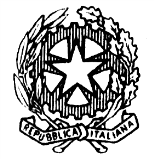 TRIBUNALE DI NOCERA INFERIOREUDIENZA DEL 16.11.2023 ore 09.00 e ss.Giudice: Dott. Federico NOSCHESE ORDINE DI CHIAMATA DEI PROCESSII° Fascia ore 09:00 – 10:00  (RGT n 2478-19) – RGNR n. 2813-18  (RGT n. 1207-23) – RGNR n. 5815-21  (SIGE n. 2023-228)  RGT n. 400-22 – RGNR n. 2708-17  (RGT n 1975-19) – RGNR n. 913-19  (RGT n. 1231-22) – RGNR n. 4062-20  RGT n. 1188-22 – RGNR n. 6276-20  (RGT n. 401-23) – RGNR n. 4312-21  RGT n. 171-22 – RGNR n. 1603-21  (RGT n 2307-17) – RGNR n. 6875-14  (RGT n. 1334-20) – RGNR n. 753-16  RGT n. 879-22 – RGNR n. 5881-2020  (RGT n. 821-20) – RGNR n. 5013-19  (RGT n. 1287-20) – RGNR n. 4986-19  RGT n. 436-22 – RGNR n. 893-21  (RGT n. 419-23) – RGNR n. 5763-19  (RGT n. 1704-20) – RGNR n. 5139-18  (RGT n 1877-19) – RGNR n. 6623-17  (RGT n 2028-19) – RGNR n. 1153-16  RGT n. 1887-20 – RGNR n. 1401-18  (RGT n. 797-20) – RGNR n. 3813-19  (RGT n. 696-20) – RGNR n. 883-19  (RGT n. 1619-21) – RGNR n. 4123-19  RGT n. 589-22 – RGNR n. 99-22  (RGT n. 232-20) – RGRN n. 1353-18  RGT n. 370-22 – RGNR n. 5895-20II° Fascia ore 10:00 e ss  (RGT n. 2068-20) – RGNR n. 3839-15  RGT n. 527-17 – RGNR n. 136-16  RGT n. 1343-21 – RGNR n. 2184-16  (RGT n. 1237-23) – RGNR n. 4039-23  (RGT n. 30-22) – RGNR n. 6053-20  (RGT n. 731-21) – RGNR n. 3023-19  (RGT n. 346-21) – RGNR n. 3413-19  (RGT n. 539-23) – RGNR n. 749-22  (RGT n. 1485-21) – RGNR n. 2263-19  (RGT n. 1023/21) – RGNR n. 6018-20  RGT n. 523-22 – RGNR n. 185-22  (RGT n. 800-21) – RGNR n. 3623-20  Dopo le ore 13:00  (RGT n. 674/21) – RGNR n. 313-19 ore 15:30